Name ___________________________________ Datum ____________________ Klasse: Deutsch INotiz: A Focus on NounsNominative and Accusative CasesDetermine if the following nouns are masculine, feminine, neuter or plural. das Buch		der Rechner		die Gitarre		die Musik		der Lehrerdie Lehrerin		die Landkarte		die CD			das Handy		das Smartphoneder Rucksack		die Schultasche	der Bleistift		der Kuli		der Computerdie Bücher		die Bleistifte		die Uhr		der Stuhl		der Tischdie Tische		das Heft		die Uhren		die Markierstifte	die SchereI. Nominative (subject of the sentence, also used with the verbs sein and heißen)Beispiele: Wo ist das Buch? Das ist eine Gitarre.Der Hund spielt mit dem Ball. Der Rechner ist kaputt. Die Musik ist zu laut. Der Tisch und der Stuhl sind braun. II. Accusative Case (direct object, used with most other verbs)Beispiele:Ich brauche einen Bleistift für Mathe. Ich kenne den Lehrer nicht. Wir lesen das Buch. Ich höre die Musik.Ich habe einen Hund und eine Katze. ÜbungenI. Wo ist….. You always seem to misplace things. Ask where each one is. 1.  ______________________________________________________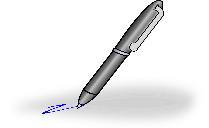 2.  _________________________________________________________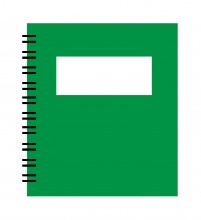 3.  ___________________________________________________________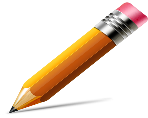 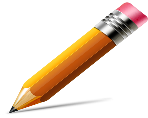 4.  _______________________________________________________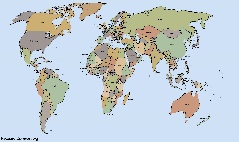 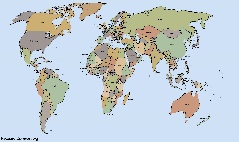 5.  ___________________________________________________________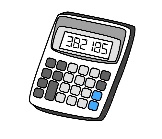 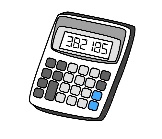 II. Möchtest du das? Your father or mother is asking what you would like for your birthday. As he or she points to certain items, say whether you would like the item or not. 1.  _____________________________________________________________________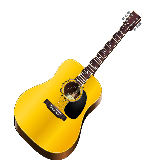 2.  ____________________________________________________________________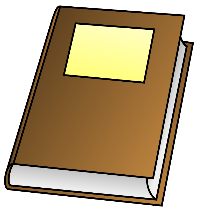 3.  ___________________________________________________________________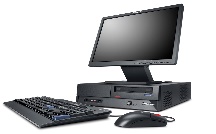 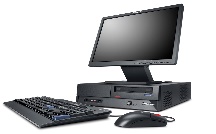 4.  ___________________________________________________________________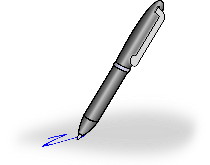 5.  _________________________________________________________________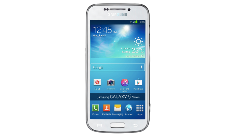 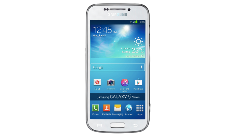 6.  ___________________________________________________________________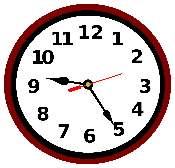 III. der, die, das oder den? 1. Kennst du __________ Lehrer? 2. Kaufen Sie ________ Gitarre?3. Wir lesen _________ Buch.4. Wo hast du __________ Schultasche? 5. Wann beginnt _______ Schule?6. Ich brauche _________ Kuli.7. Hier ist ________ Bleistift. 8. Hast du __________ Bleistift?9. Samuel hat __________ Handy. MasculineFeminineNeuterPluralMasculineFeminineNeuterPluralthederdiedasdiea / aneineineeinkeine (no)MasculineFeminineNeuterPluralthedendiedasdiea / aneineneineeinkeine